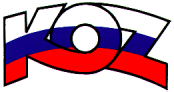 KONFEDERÁCIA ODBOROVÝCH ZVÄZOV SLOVENSKEJ REPUBLIKYMateriál na rokovanieHSR SR dňa 11.2.2013/k bodu 9/ S T A N O V I S K Ok návrhu nariadenia vlády Slovenskej republiky, ktorým sa mení a dopĺňa nariadenie vlády Slovenskej republiky č. 658/2005 Z. z., ktorým sa ustanovujú požiadavky na kozmetické výrobky v znení neskorších predpisovV predkladanom návrhu nariadenia vlády sa na základe prehodnotenia bezpečnosti látok používaných na výrobu  farieb na vlasy dopĺňajú regulované látky a podmienky ich použitia a označovania. Uvedenými zmenami sa preberajú ustanovenia vykonávacej smernice Komisie 2012/21/EÚ, ktorou sa mení a dopĺňa smernica Rady 76/768/EHS o kozmetických výrobkoch. KOZ SR nemá k uvedenému návrhu nariadenia vlády pripomienky. Závery a odporúčaniaKOZ SR odporúča postúpiť predmetný návrh na ďalšie legislatívne konanie.